烤孜然羊肉串的食材400g羊肉适量橄榄油适量盐适量白糖适量孜然粉适量孜然粒适量辣椒粉适量蒜蓉烤孜然羊肉串的做法步骤先备好食材，将羊肩肉切成小块。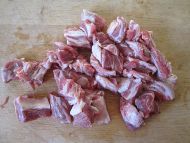 2.还有调料：白糖、盐、辣椒粉、孜然粉、孜然粒。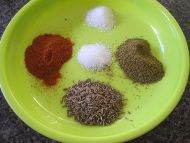 3.羊肉盛入器皿内，倒入调料。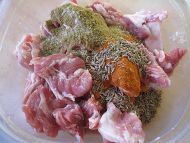 4.用手抓均匀，让它充分入味。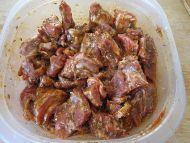 5.最后再放入少许蒜蓉。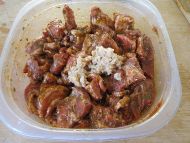 6.继续用手抓均匀，然后腌着约两小时。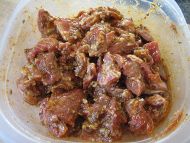 7.再用干净的竹签将它串起来。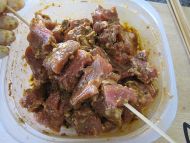 8.烤盘铺上锡纸，将竹签架好之后放入烤箱。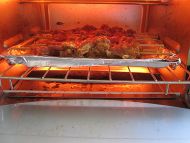 9.取出来刷一层橄榄油，再撒上少许孜然粒，继续再烤约十分钟即可取出。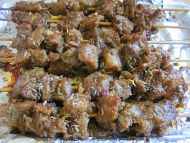 制作小贴士烤羊肉串最好用羊肩肉，只有少许肥，而且肉特别嫩滑。